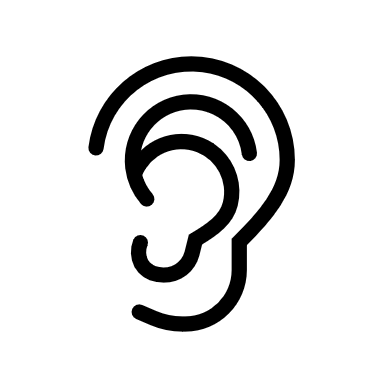 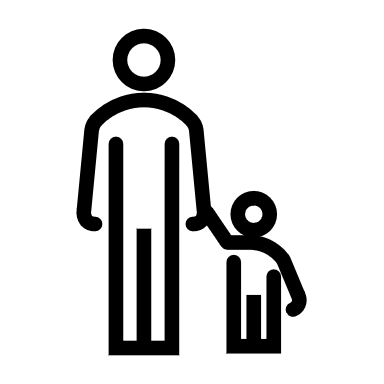 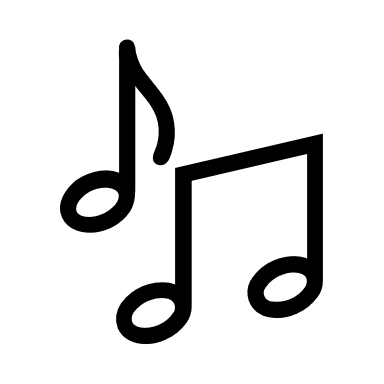 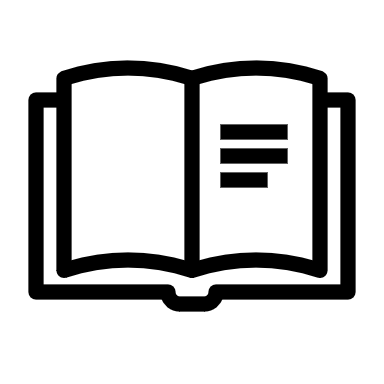 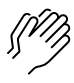 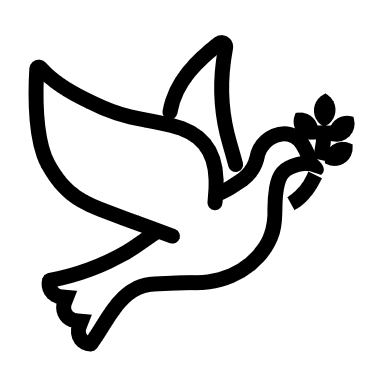 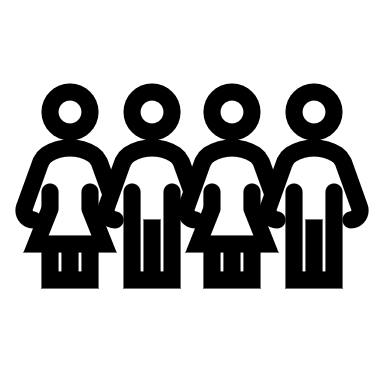 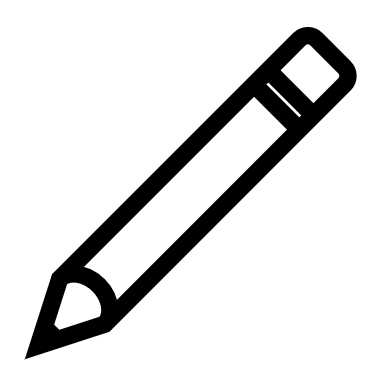 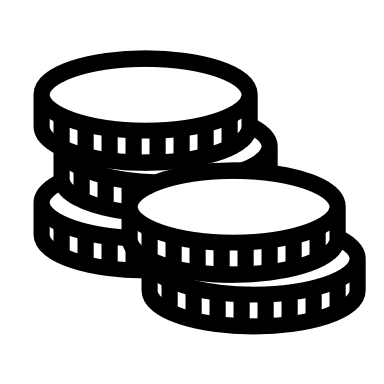 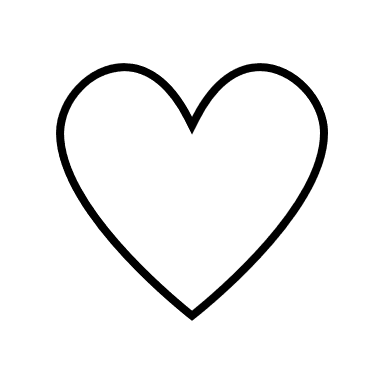 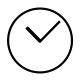 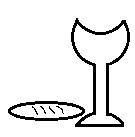 (Kids – use your worship packet and the tools listed at the end of the bulletin to do all these things.)Southminster Presbyterian Church 1st Sunday of ChristmasJanuary 1, 20239:30 a.m. Find the link for the service on one of these sites:1) our Facebook page: https://www.facebook.com/SouthminsterGlenEllyn/
2) our web site: https://www.southminsterpc.org/worship-videos
3) our YouTube channel:
https://www.youtube.com/channel/UCPgWICngOvkmR1OXgCG_wiA/videosIf the video feed is interrupted during the service, we will continue to record and then post the full video on Facebook and our web site as soon as possible.  For those who are in the sanctuary, please put your phone in airplane mode.Today we are having communion. Those at home may want to gather the elements (“bread” and “wine” or whatever you have) before the service begins. 1	Gathering Music:  	From Heaven Above; 
 		Before the Marvel of This Night; Jesus, Jesus, O What a Wonderful Child;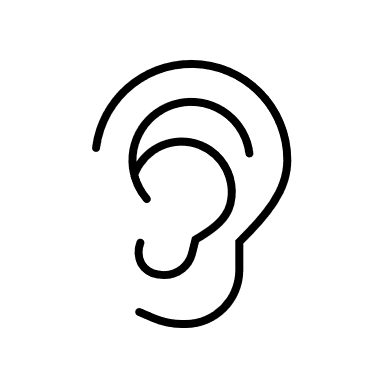  			Hark! The Herald Angels Sing; Infant Holy, Infant Lowly: 			Lo. How a Rose E’er Blooming Our Photo Story today is “Winter Nature Scenes.”  2	Welcome and Announcements 3	Prelude 	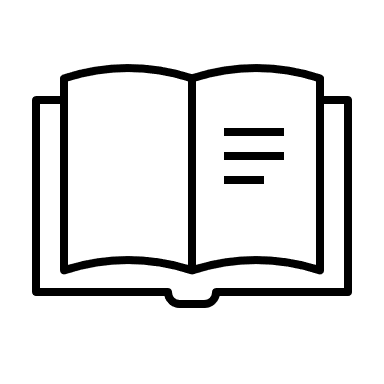  4 	Lighting the Candles 	(John 1:14)	The Word became flesh and dwelt among us, full of grace and truth. 5	Call to Worship  			Leader:	The heavens and we declare the glory of God. 	People:	Our voices join the speech of creation
 		to tell of our known and unknowable God.
 		As we worship our living God,
 		may these words of our mouths
 		and these meditations of our hearts
 		be pleasing in God’s sight
 		and life-giving in our world.
 		To God be the Glory! 6	Hymn 143:   	Angels, from the Realms of Glory   (all 4 verses)     	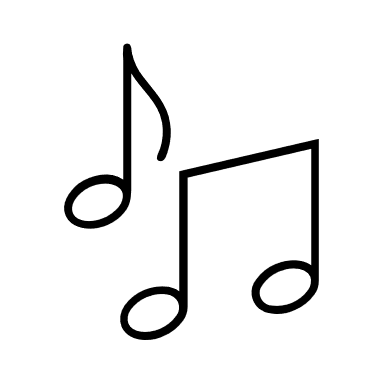  7	Prayer of Confession:  (unison)                      God of Compassion, we turn toward you now. We rend our hearts.
Forgive our pride and forgive our insecurities. 
Forgive our self-absorption and forgive our self-destruction. 
Forgive our doubts and forgive our confidence.
Forgive our longing for attention and forgive our desire to hide.
Forgive each step we take away from you. Create in us clean hearts, O God. And renew right spirits within us.  Amen. 	       		(Time of silence for personal prayer and confession)    	 8	Declaration of the Grace of God/Assurance of Pardon    	 	Leader:	Friends, believe the Good News:	All:	In Jesus Christ, we are forgiven! 9	Response 581:  	Glory Be to the Father Glory be to the Father, and to the Son, and to the Holy Ghost;
As it was in the beginning, is now and ever shall be,
World without end. Amen, amen.Public domain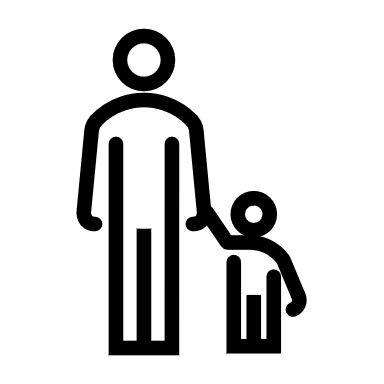 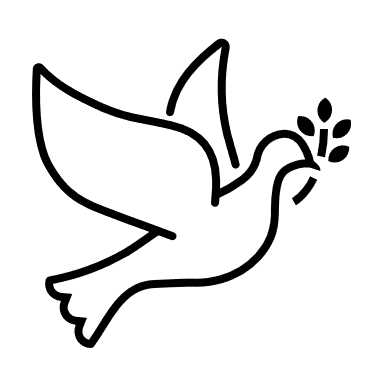 10	The Passing of the Peace11a	Word with Children        	                       	Rev. Grayson and James Van Camp 		Children worshiping in the sanctuary, please come forward.11b	Jesus Loves MeJesus loves me! This I know,
For the Bible tells me so.
Little ones to him belong.
They are weak, but he is strong.Yes, Jesus loves me! Yes, Jesus loves me!
Yes, Jesus loves me! The Bible tells me so.Public domain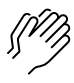 12	Prayer for Illumination     13    Scripture Lesson: 	 	     First Reading: 	Isaiah 11:1-10		Pew Bible, p. 640 (O.T.)14	Hymn 144:  	In the Bleak Midwinter   (all 4 verses) 15    Scripture Lesson: 		     Epistle Reading:	Romans 15:4-13	 	Pew Bible, p. 163 (N.T.)16      Sermon: “A God of Hope, Joy, Peace, and Love”  	The Rev. Grayson Van CampChildren, as you listen to the sermon, you may want to choose an activity 
from the children’s packet that will help you think about what you hear in the sermon. 
Children present in worship may choose to go to Kids’ Corner with Miss Blair.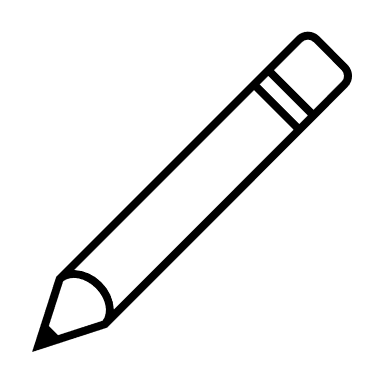 17	Saying What We Believe/Affirmation of Faith  (unison)        
 			The Apostles’ Creed [Ecumenical]I believe in God, the Father almighty, creator of heaven and earth.I believe in Jesus Christ, God’s only Son, our Lord, who was conceived by the Holy Spirit, born of the Virgin Mary, suffered under Pontius Pilate, was crucified, died, and was buried; he descended to the dead. On the third day he rose again; he ascended into heaven, he is seated at the right hand of the Father, and he will come to judge the living and the dead.I believe in the Holy Spirit, the holy catholic Church, the communion of saints, the forgiveness of sins, the resurrection of the body, and the life everlasting. Amen.Offering of Ourselves and Our Gifts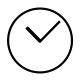 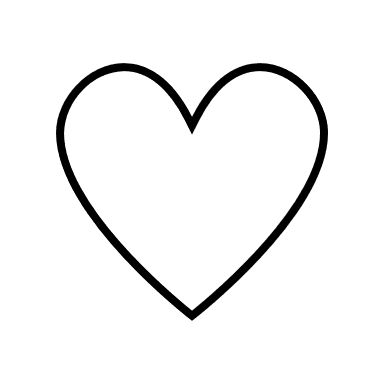 18	Offertory:  	Christ Child Lullaby                    	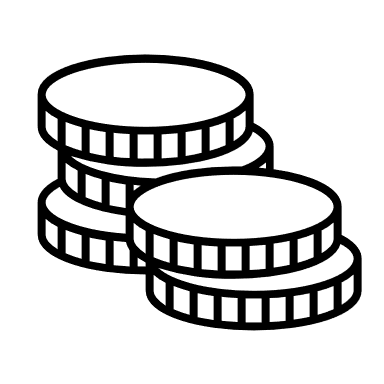 19	*Doxology 		Hymnal #606Praise God, from whom all blessings flow;Praise Him all creatures here below;Praise Him above, ye heavenly host;Praise Father, Son, and Holy Ghost. Amen.20	Prayer of Dedication			Service of the Lord’s Supper              21	Invitation 	[We extend an invitation to the Lord’s Supper to all who have been baptized. You do 
 	not need to be a member of this congregation or a Presbyterian to share in this meal. 
	We remember that access to the Table is not a right conferred upon the worthy, but a 
 	privilege given to believers who come in faith, repentance, and love.]22 	Great Prayer of Thanksgiving  	Leader:	The Lord be with you.	People:	And also with you.	Leader:	Lift up your hearts.	People:	We lift them to the Lord.	Leader:	Let us give thanks to the Lord our God. 	People:	It is right to give our thanks and praise.23	    The minister gives thanks…24	The congregation responds by singing together:         Holy, holy, holy Lord, God of power and might,Heav’n and earth are full of your glory.Hosanna in the highest, hosanna in the highest.Blest is he who comes in the name of the Lord.Hosanna in the highest, hosanna in the highest.Music: A Community Mass, Richard Proulx, © 1971, 1977, GIA Publications, Inc.
Reprinted/Streamed with permission under OneLicense.net # A-739517. All rights reserved.25	The minister continues the Thanksgiving…	According to Christ’s commandment 	We remember his death, 	We proclaim his resurrection, 	We await his coming in glory.The minister continues with Intercessions for the Church and the World
and Prayers of the People…	Leader:	Lord, in your mercy,	People:	hear our prayers.	Our Lord’s PrayerOur Father who art in heaven, hallowed be thy name. Thy kingdom come, thy will be done, on earth as it is in heaven. Give us this day our daily bread; and forgive us our debts, as we forgive our debtors; and lead us not into temptation, but deliver us from evil. For thine is the kingdom and the power and the glory, forever. Amen.Children, draw or write something you would like to say to God in prayer this morning. 
If you want to share it with the church, you may also leave a message 
on the church phone line.	Words of Institution 	Communion26	Communion Music 	We will receive communion by intinction. Our usher will invite you to come forward
 	by pew, beginning from the back. With Christian love we serve gluten-free
 	communion bread and alcohol-free grape juice.27	Prayer after Communion28	Hymn 150:   As with Gladness Men of Old   (all 4 verses)               29	Charge and Benediction      		   	Leader:	Now go and serve the Lord,  	     All: 	For we are blessed to be a blessing!
 		Alleluia, amen!30	PostludeParticipants and Technical CrewGuest Preacher: The Rev. Grayson Van CampLiturgist: Lois Stevenson   Deacon Greeter/Fellowship: Linda EllinghausenMusicians: Tom Anderson, James Van Camp, Southminster ChoirWorship Associate: David KozichTech support: Chris Kozich   The flowers today are given by Lanny Russell to celebrate the birthday of his 
grandson, Johnny.Good Morning to our Children:To complete all the activities in this worship folder you will need:ears to heara mouth to sing  hands to foldeyes to read a brain to think  a worship kit including:something to color with – crayons, markers or colored pencilssomething to write with, like a pen or pencilsomething to write on, like a table or a clipboardscissors and tape  If you would like a worship kit for your child, please contact Pastor Wendy (wendy@southminsterpc.org) and one will come to you!A Guide to Our Worship SymbolsQuotations for our Worship Symbols Guide are taken from Our Order of Worship by Teresa Lockhart Stricklen, Associate for Worship, Presbyterian Church (USA), found at https://www.pcusa.org/site_media/media/uploads/theologyandworship/pdfs/order_of_worship_brochure_dec_2008.pdf. Edited.We listenWe pass the peaceWe read alongWe give our offering of time, talent and treasureWe standWe sing if we are at homeWe prayWe respondWe participate
 in the Word 
with ChildrenWe take com-munion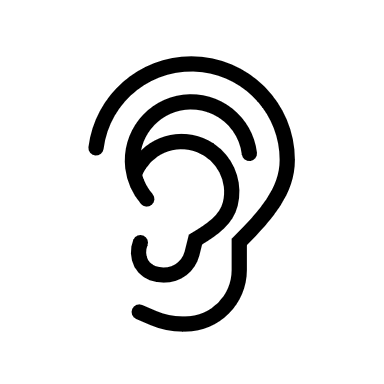 We listen: “Basically, the sermon is God’s dynamic, eternal Word spoken to us in such a way that we might hear what God has to say to us and be encouraged to follow the Lord 
in faith.  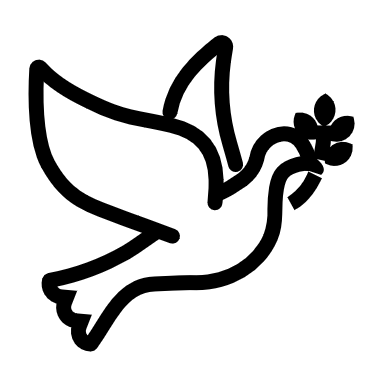 We pass the peace: “…We greet one another with the peace of Christ as common forgiven sinners. As we are forgiven, so we forgive. This is also a good time to reconcile with those family members who drove us crazy trying to get to church on time, church members with whom we have tensions, or people we're not so happy to see.”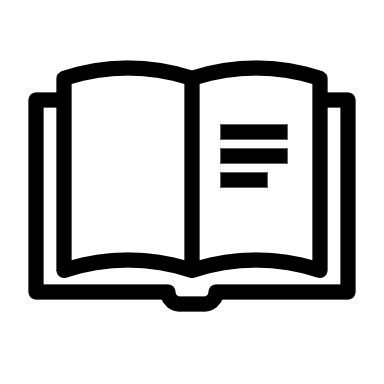 We read along: “God’s Word comes to us in many ways—through scripture, special music, sermons. Listen for God's eternal Word addressing you with good news about the Lord’s love for you and all people.”We give our offering of time, talent, and treasure: “This is the time when we give ourselves, all that we are, and all that we have, to God’s service. As a symbol of what is of value to us, we make an offering… to promote the gospel.”We stand: “We stand as a way of saying, “This is where I stand,” and as a way of standing in continuity with the people of God of ages past…”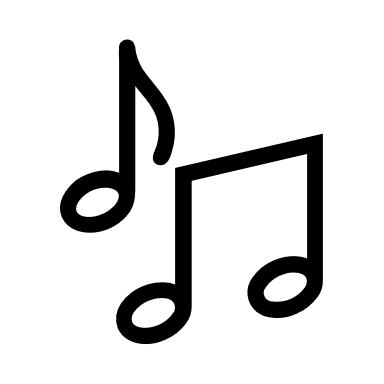 We sing: “…We sing praise with hearts and minds (even if that's a little out of tune), just enjoying God for who God is. As we open up the pathways of breath to sing praise, we make space for the Spirit breath to fill us.” Even if we simply listen and read the words, we are praising God.We sing: “…We sing praise with hearts and minds (even if that's a little out of tune), just enjoying God for who God is. As we open up the pathways of breath to sing praise, we make space for the Spirit breath to fill us.” Even if we simply listen and read the words, we are praising God.We pray: The first thing we do is pray—for our world, the church, other people, and ourselves. The prayer is our prayer as a church. One person may pray for us, but we are all praying together as one in our hearts, continuing Christ’s ministry of prayer for the world.”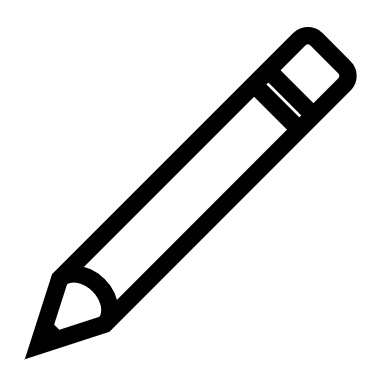 We respond: Responding by writing or drawing helps us remember what we are hearing and is a chance to express our beliefs.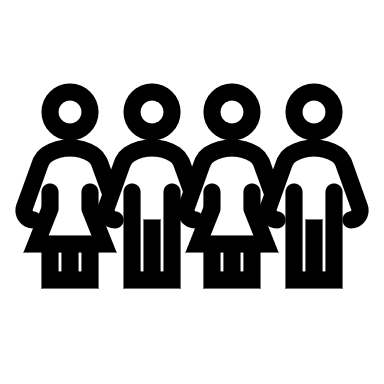 We participate in the Word with Children: It is called the Word WITH Children because the whole church is invited to listen with the fresh, faith-filled ears of children to the proclaimed message.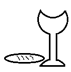 We share communion. The Lord’s Supper not only nourishes, it also teaches, and we learn about communion by participating in it. Even very young children can sense that the Lord’s Supper is a special meal to be received with respect, and they can share a deep sense of belonging to the forgiving, accepting, loving community of the church. Parents or guardians may decide when their children have reached this point and are ready to celebrate communion.